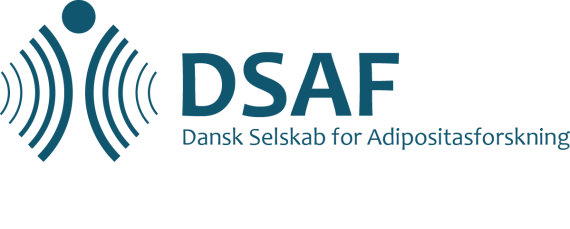 DSAF’s annual meeting 2016Obesity & adipose tissueHotel Sinatur, NyborgFriday, October 7th10:00-10:30: Registration and coffeeSaturday, October 8th 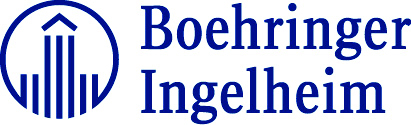 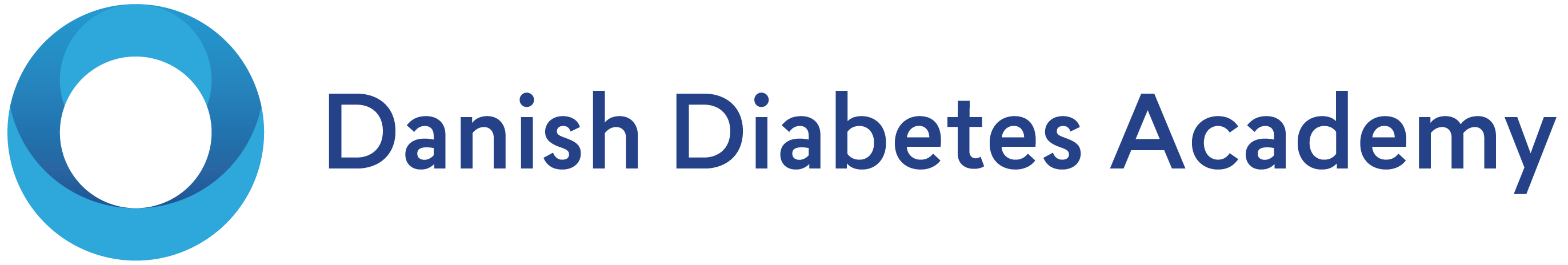 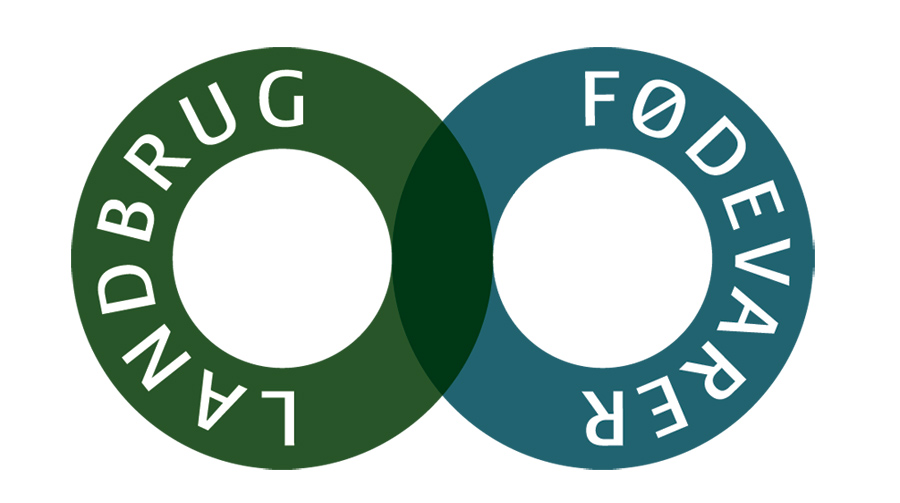 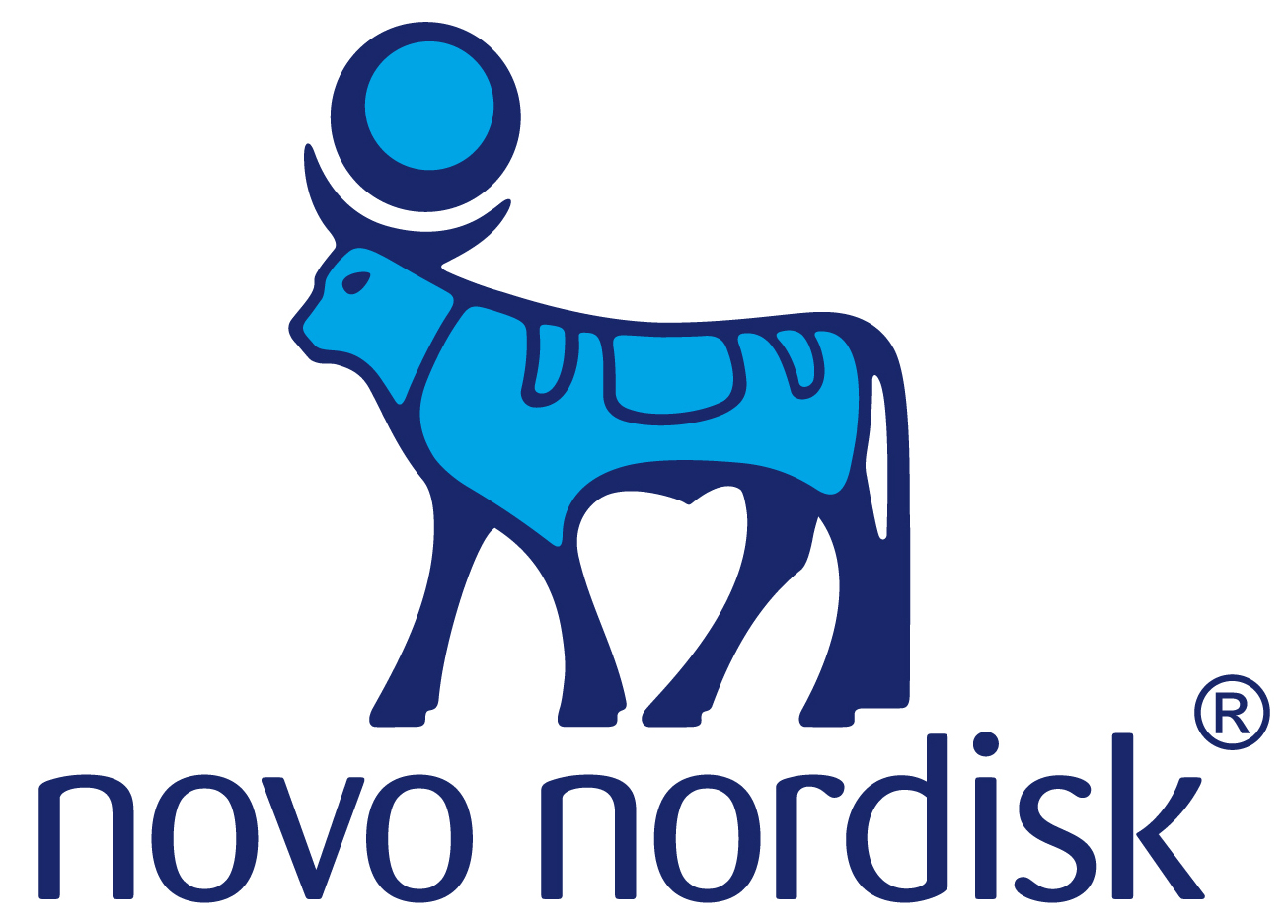 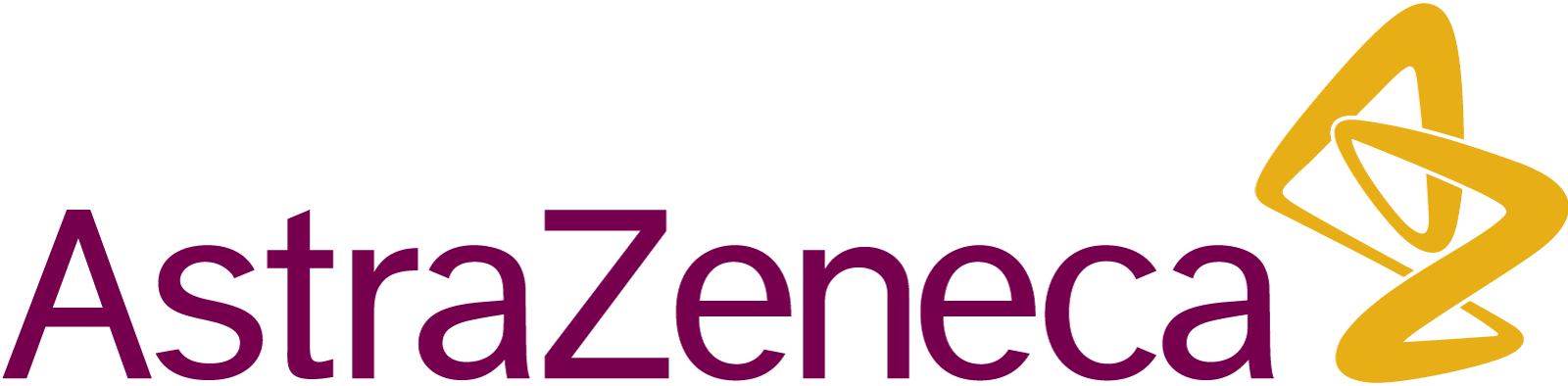 ChairTimeSpeakerTentative title10:30-10:40Jens Meldgaard Bruun, MDWelcomeJens10:40-11.20Cilius Esmann Fonvig, MD, PhDChildhood obesity treatment and non-alcoholic fatty liver disease11.20-12:00Niels Jessen, MD, PhDBrown adipose tissue as a potential therapeutic target in obesity therapy12:00-13:00LunchSigrid13:00-13:40Bjørn Richelsen, ProfessorObesity surgery in  – an update. 13:40-13:55Berit Heitmann, ProfessorWeight loss maintenance (The NoHoW project)Maiken14:00-14:15Camilla MandrupEarly postmenopausal women have similar health effects of high-intensity aerobic training as premenopausal women14:15-14:30Naje JespersenHuman perirenal fat display a location-dependent brown fat phenotype 14:30-15:15Coffee15:15-15:30Thomas M. LarsenMetabolic outcomes after an 8 weeks low-calorie-diet in overweight, pre-diabetic individuals: the role of gender in the PREVIEW study15:30-15.45Julie KloppenborgImpaired fasting glucose and the metabolic profile in Danish children and adolescents with normal weight, overweight, or obesity15:45-16:00Tenna R. H. NielsenChildhood obesity treatment; effects on BMI SDS, body composition, and fasting plasma lipid concentrations 16:00-16:15Pernille WismannA long-acting glucagon-like peptide-1/2 co-agonist improves body weight and glycemic control in db/db mice16:15-16.30Mette FoghDisordered eating behaviours in children and adolescents with overweight and obesity enrolled in chronic care overweight and obesity treatment16:30-16.45Tenna R. H. NielsenDyslipidemia and reference values for fasting plasma lipid concentrations in Danish/North-European white children and adolescents17:00-18:00Frie foredrag19.00-General assemblyAll DelegatesConference dinner with young investigator prizesChairTimeSpeakerTentative titleTore09.30-10.15Bente Stallknecht, ProfessorGO-ACTIWETore10:15-11.00Intention or intervention – how to design reliable studies of weight change and mortality11.00-11:45 Sørensen, ProfessorIs intentional weight loss, in spite of all its benefits, increasing mortality?11:45-12:00Jens Meldgaard Bruun, MDClosing remarks